Asynchronous Learning for Grade 6-8 Extended FrenchWeek of March 8, 2021Les jeuxBut d’apprentissage: J’explore les différents types de jeu. Je fais des inférences. Je crée mon propre jeu.But d’apprentissage: J’explore les différents types de jeu. Je fais des inférences. Je crée mon propre jeu.Bonjour! Cette semaine, nous allons explorer les jeux! Quels types de jeu est-ce que tu peux nommer? Pourquoi est-ce que les jeux sont importants dans la vie?Comment est-ce que les jeux représentent nos identités et nos intérêts?Bonjour! Cette semaine, nous allons explorer les jeux! Quels types de jeu est-ce que tu peux nommer? Pourquoi est-ce que les jeux sont importants dans la vie?Comment est-ce que les jeux représentent nos identités et nos intérêts?Les jeux vidéosExplore un ou plusieurs de ces liens:Qui a inventé les jeux vidéo? Connais-tu le jeu Among Us?Jouer aux jeux vidéo: c’est bon pour la santé mentale?Quels détails intéressants as-tu appris à propos des jeux vidéo?Réfléchis aux effets des jeux vidéo sur les ados et sur notre société en général. Quels sont les avantages? Quels sont les dangers possibles? Est-ce que tu es pour ou contre  les jeux vidéos pour les enfants? 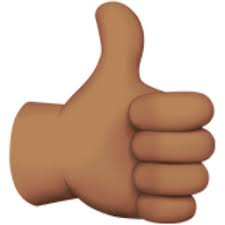 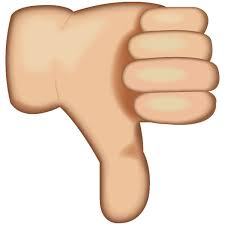 Choisis un format pour exprimer tes idées et convaincre les autres de ta position.Exemples:*un texte d’opinion*une présentation orale*une vidéo en rôle (le chef d’une compagnie qui vend des jeux vidéos, un(e) ado, un parent)*une affiche ou une infographie*une annonce de service publicLes jeux d’équipe Explore un de ces liens:Cricket (jeu) Top 5 Les sports inspirés par les premiers peuples Qui a inventé le rugby?Le basketball de rue Le basketball: place au jeu Les jeux paraolympiques Jackie Robinson Qu’est-ce que tu as appris de ce sport?Qu’est-ce que tu veux apprendre de plus? Écris quelques questions.Pourquoi est-ce que tu penses que les jeux d’équipe sont populaires?Quel jeu d’équipe est-ce que tu veux essayer? Pourquoi?Comment est-ce qu’on peut encourager les ados à essayer des jeux d’équipe différents?L’analyse des jeux pour un monde équitableDans les jeux de toutes sortes, on a besoin d’avoir plus de représentations des identités diverses pour que tout le monde puisse se voir reflété.Réfléchis aux jeux vidéo populaires que tu connais. Quels groupes sont bien représentés? Comment est-ce que tu le sais? Donne des exemples.Quels groupes ne sont pas représentés? Comment est-ce que tu le sais? Donne des exemples.Qu’est-ce qu’on peut faire pour avoir plus de diversité dans nos jeux?Créer un jeu!Les différents types de jeu sont importants dans notre vie. On peut s’amuser, se connecter avec les autres, et apprendre des nouvelles habiletés. Les jeux sont importants car ils reflètent la culture et les intérêts des gens.Regarde cette entrevue avec un éditeur de jeux de société. Quel métier!C’est à toi de créer! Invente un jeu ou adapte un jeu qui existe déjà. Ton public, c’est les ados divers. Tu peux choisir le type de jeu (ex. jeu de société, jeu d’équipe, jeu vidéo, autre). Tu peux utiliser les matériaux autour de toi, ou une appli comme Google Slides. Voici quelques questions pour te guider:Quel est le but de ton jeu?Comment est-ce qu’on joue à ton jeu? Fais une marche à suivre. un organisateur graphique pour t'aiderChoisis un nom intéressant pour ton jeu. Pourquoi penses-tu que c’est un bon nom?Quelles images et quels effets visuels est-ce que tu pourrais utiliser? (ex. un thème?) Pense à ce que tu veux représenter.Si possible, joue à ton jeu avec les autres qui habitent avec toi ou en ligne avec tes ami(e)s. Amusez-vous!